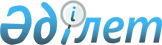 О внесении изменения в постановление акимата Аягозского района от 20 марта 2012 года № 165 "Об организации и обеспечении очередного призыва граждан на срочную воинскую службу в апреле-июне и октябре-декабре 2012 года"
					
			Утративший силу
			
			
		
					Постановление акимата Аягозского района Восточно-Казахстанской области от 19 октября 2012 года N 551. Зарегистрировано Департаментом юстиции Восточно-Казахстанской области 21 ноября 2012 года за N 2724. Утратило силу постановлением акимата Аягозского района от 27 февраля 2013 года N 92

      Сноска. Утратило силу постановлением акимата Аягозского района от 27.02.2013 N 92.      Примечание РЦПИ.

      В тексте сохранена авторская орфография и пунктуация.

      В соответствии с подпунктом 8) пункта 1 статьи 31 Закона Республики Казахстан от 23 января 2001 года «О местном государственном управлении и самоуправлении в Республике Казахстан», руководствуясь статьей 21 Закона Республики Казахстан от 24 марта 1998 года «О нормативных правовых актах», пунктом 3 статьи 27 Закона Республики Казахстан от 16 февраля 2012 года «О воинской службе и статусе военнослужащих», акимат Аягозского района ПОСТАНОВЛЯЕТ:



      1. Внести в постановление от 20 марта 2012 года № 165 «Об организации и обеспечении очередного призыва граждан на срочную воинскую службу в апреле-июне и октябре-декабре 2012 года» (зарегистрировано в Реестре государственной регистрации нормативных правовых актов № 5-6-159 от 12 апреля 2012 года, опубликовано в газете «Аягөз жаңалықтары» 18 апреля 2012 года № 35) следующее изменение:



      приложение 1 к указанному постановлению изложить в новой редакции согласно приложению к настоящему постановлению.



      2. Контроль за исполнением настоящего постановления возложить на заместителя акима Аягозского района С. Искакова.



      3. Настоящее постановление вводится в действие по истечении десяти календарных дней после дня его первого официального опубликования.

       Аким Аягозского района                     А. Мухтарханов      СОГЛАСОВАНО:      Исполняющий обязанности

      начальника объединенного отдела

      по делам обороны города Аягоз              К. Кадрахунов      19 октября 2012 года      Начальник Аягозского районного и

      городского отдела внутренних дел           Е. Турлыбеков      19 октября 2012 года      Начальник государственного

      коммунального казенного

      предприятия «Медицинское

      объединение Аягозского района»             Ж. Жумаханов      19 октября 2012 года

Приложение к постановлению

акимата Аягозского района

от 19 октября 2012 года № 551 Состав районной призывной комиссии для проведения

очередного призыва на срочную воинскую службу

в апреле-июне и октябре-декабре 2012 года
					© 2012. РГП на ПХВ «Институт законодательства и правовой информации Республики Казахстан» Министерства юстиции Республики Казахстан
				Искаков Сейлбек Абиуровичпредседатель комиссии, заместитель акима Аягозского района;Кадрахунов Кайрат Камаловичзаместитель председателя комиссии, исполняющий обязанности начальника объединенного отдела по делам обороны города Аягоз (по согласованию).

 Члены комиссии:Члены комиссии:Жакупов Мухтар Омархановичзаместитель начальника Аягозского районного и городского отдела внутренних дел (по согласованию);Санкайбаев Нурлан Ортбаевичпредседатель медицинской комиссии, заместитель начальника медицинского объединения Аягозского района (по согласованию);Жаксыбаева Сауле Толеужановнасекретарь комиссии, медицинская сестра медицинского объединения Аягозского района (по согласованию).